Year 4Writing Teacher Assessment FrameworkWorking At the Expected Standard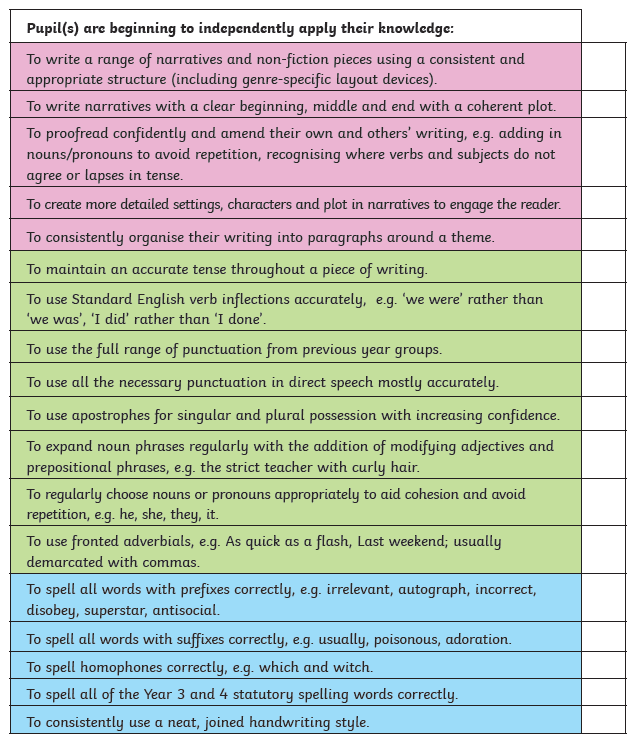 